Absent:                             have no concerns. Voted in advance to approve should majority agree.ENDS:1. Fundamental Skills
2. Work Preparedness
3. Academic Advancement
4. Barton Experience
5. Regional Workforce Needs
6. Barton Services and Regional Locations
7. Strategic Planning
8. Contingency Planning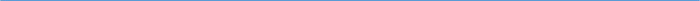 Barton Core Priorities/Strategic Goals Drive Student Success 1. Advance student entry, reentry, retention, and completion strategies. 2. Foster excellence in teaching and learning. Cultivate Community Engagement 3. Expand partnerships & public recognition of Barton Community College. Optimize the Barton Experience 4. Promote a welcoming environment that recognizes and supports student and employee engagement, integrity,  
  inclusivity, value, and growth. Emphasize Institutional Effectiveness 5. Develop, enhance, and align business processes.AGENDA/MINUTESAGENDA/MINUTESTeam NameLearning, Instruction and Curriculum Committee (LICC)Date1/10/2024Time3:30 – 4:30 pmLocationZoom https://bartonccc-edu.zoom.us/my/riegelsbccFacilitatorFacilitatorBrian HoweBrian HoweBrian HoweBrian HoweRecorderSarah Riegel Sarah Riegel Sarah Riegel Sarah Riegel Sarah Riegel Sarah Riegel Team membersTeam membersTeam membersTeam membersTeam membersTeam membersTeam membersTeam membersTeam membersTeam membersTeam membersPresent  XAbsent   OPresent  XAbsent   OTeam 1Team 1Team 2Team 3Team 3Non-votingNon-votingNon-votingxBrian Howe Team LeadBrian Howe Team LeadxLee Miller Team LeadxMegan Schiffelbein Team LeadMegan Schiffelbein Team LeadoKathy KottasKathy KottasoChris BakeroRenae SkeltonRenae SkeltonxJames HillxClaudia MatherClaudia MatheroElaine SimmonsElaine SimmonsxJennifer BernatisxTyler SchiffelbeinTyler SchiffelbeinxStephanie JoinerxKurt TealKurt TealoDarren IveyDarren IveyxJosh WinklerxLori CrowtheroMary DoyleMary DoyleoMary FoleyMary FoleyGuestGuestGuestGuestGuestGuestGuestGuestGuestGuestGuestGuestGuestxDan WilliamsDan WilliamsAction ItemsAction ItemsAction ItemsAction ItemsAction ItemsAction ItemsAction ItemsReporterReporterReporterNew/RevisedNew/RevisedEffective SemesterTHEA 1313 Introduction to Costume DesignTeam 1 ReviewedCourse Title Change Changing the course title to be transferrable to the universitiesMotion by Jim, second by KurtApprovedTHEA 1313 Introduction to Costume DesignTeam 1 ReviewedCourse Title Change Changing the course title to be transferrable to the universitiesMotion by Jim, second by KurtApprovedTHEA 1313 Introduction to Costume DesignTeam 1 ReviewedCourse Title Change Changing the course title to be transferrable to the universitiesMotion by Jim, second by KurtApprovedTHEA 1313 Introduction to Costume DesignTeam 1 ReviewedCourse Title Change Changing the course title to be transferrable to the universitiesMotion by Jim, second by KurtApprovedTHEA 1313 Introduction to Costume DesignTeam 1 ReviewedCourse Title Change Changing the course title to be transferrable to the universitiesMotion by Jim, second by KurtApprovedTHEA 1313 Introduction to Costume DesignTeam 1 ReviewedCourse Title Change Changing the course title to be transferrable to the universitiesMotion by Jim, second by KurtApprovedTHEA 1313 Introduction to Costume DesignTeam 1 ReviewedCourse Title Change Changing the course title to be transferrable to the universitiesMotion by Jim, second by KurtApprovedDan WilliamsDan WilliamsDan WilliamsRevisedRevisedFall 2024THEA 1316 Audio/Visual for the TheatreTeam 3 ReviewedNew CourseThis course will be part of the new Technical Theatre degreeStudent’s can test for a national certification upon the completion of the courseMotion by Claudia, second by KurtApprovedTHEA 1316 Audio/Visual for the TheatreTeam 3 ReviewedNew CourseThis course will be part of the new Technical Theatre degreeStudent’s can test for a national certification upon the completion of the courseMotion by Claudia, second by KurtApprovedTHEA 1316 Audio/Visual for the TheatreTeam 3 ReviewedNew CourseThis course will be part of the new Technical Theatre degreeStudent’s can test for a national certification upon the completion of the courseMotion by Claudia, second by KurtApprovedTHEA 1316 Audio/Visual for the TheatreTeam 3 ReviewedNew CourseThis course will be part of the new Technical Theatre degreeStudent’s can test for a national certification upon the completion of the courseMotion by Claudia, second by KurtApprovedTHEA 1316 Audio/Visual for the TheatreTeam 3 ReviewedNew CourseThis course will be part of the new Technical Theatre degreeStudent’s can test for a national certification upon the completion of the courseMotion by Claudia, second by KurtApprovedTHEA 1316 Audio/Visual for the TheatreTeam 3 ReviewedNew CourseThis course will be part of the new Technical Theatre degreeStudent’s can test for a national certification upon the completion of the courseMotion by Claudia, second by KurtApprovedTHEA 1316 Audio/Visual for the TheatreTeam 3 ReviewedNew CourseThis course will be part of the new Technical Theatre degreeStudent’s can test for a national certification upon the completion of the courseMotion by Claudia, second by KurtApprovedDan WilliamsDan WilliamsDan WilliamsNewNewFall 2024Syllabi Submitted to InactivateSyllabi Submitted to InactivateSyllabi Submitted to InactivateSyllabi Submitted to InactivateSyllabi Submitted to InactivateSyllabi Submitted to InactivateSyllabi Submitted to InactivateReporterReporterReporterInactivateInactivateEffective Semestern/an/an/an/an/an/an/aOther ItemsOther ItemsOther ItemsOther ItemsOther ItemsOther ItemsOther ItemsReporterReporterReportern/an/an/an/an/an/an/a